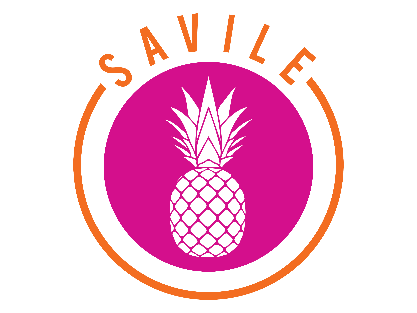    SIS30122 CERTIFICATE III IN SPORT, AQUATICS			RTO Toid 45452          AND RECREATION   (Partial Completion)Course OverviewThis qualification reflects the multi-skilled role of individuals in operational and customer support positions in the sport or community recreation industry.  These individuals are competent in a range of activities and functions requiring autonomous work within a defined range of situations and environments.They work in locations such as fitness centers, sporting grounds or complexes, leisure and aquatic centres and community recreation centres.AIMSThe aim of this course is to provide participants with the knowledge and skills to achieve competencies that will enhance employment prospects in the Sport and Recreation Industry.The course enables participants to gain a recognized credential and to make a more informed choice of vocation or career path.DurationThis course will run for one year and students will receive a statement of attainment at the end of the year. It is run on a Monday afternoon from 1:30pm.ENROLMENTStudents are required to successfully complete SIS20419 Certificate II in Outdoor Recreation or equivalent units.PathwaysThe course provides pathways into further qualifications in Sport and Recreation, TAFE, University, Outdoor Recreation, Fitness, Sport and Coaching courses.  It is suitable for an Australian Apprenticeship pathway.This course is 60% Theory, 40% PracticalCourse ContentUnits 3 and 4 Core and ElectivesBSBWHS303	Participate in WHS hazard identification, risk management and risk controlSISXCAI004		Plan and conduct programsSISXCAI006		Facilitate GroupsSISXRES002	Educate user groupsSISSCO001		Conduct sport coaching with foundation level participantsVCE OR VCE- VM CreditsStudents undertake a Scored Assessment contributing towards their ATAR score. Students undertaking this certificate are eligible for two VCE VET units towards their VCE or Vocational Major statement of results as a VCE VET Units 3 and 4 sequence. As only one year of this course is completed students will achieve a statement of attainment for the units they successfully complete. 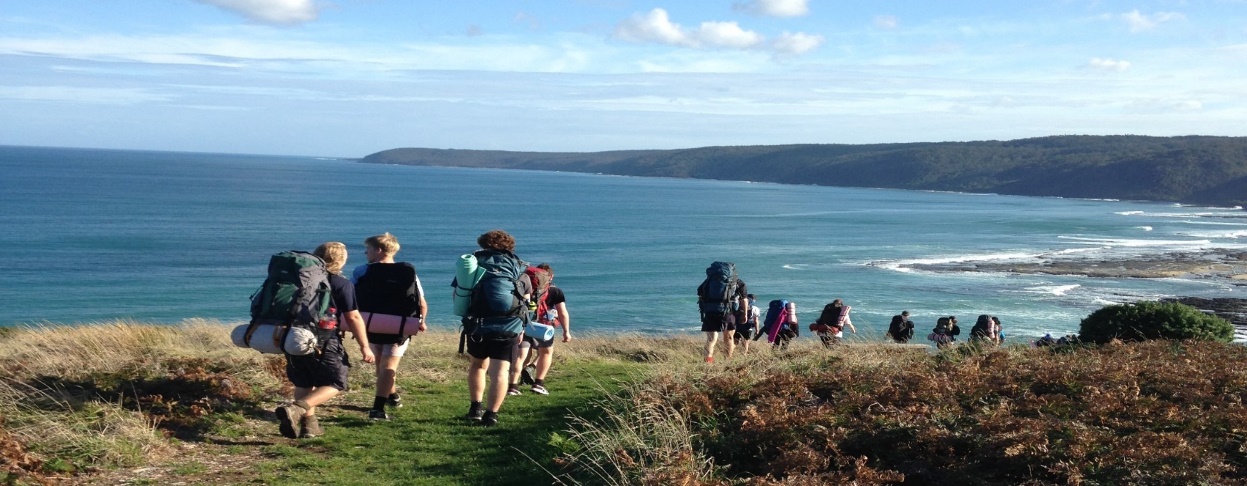 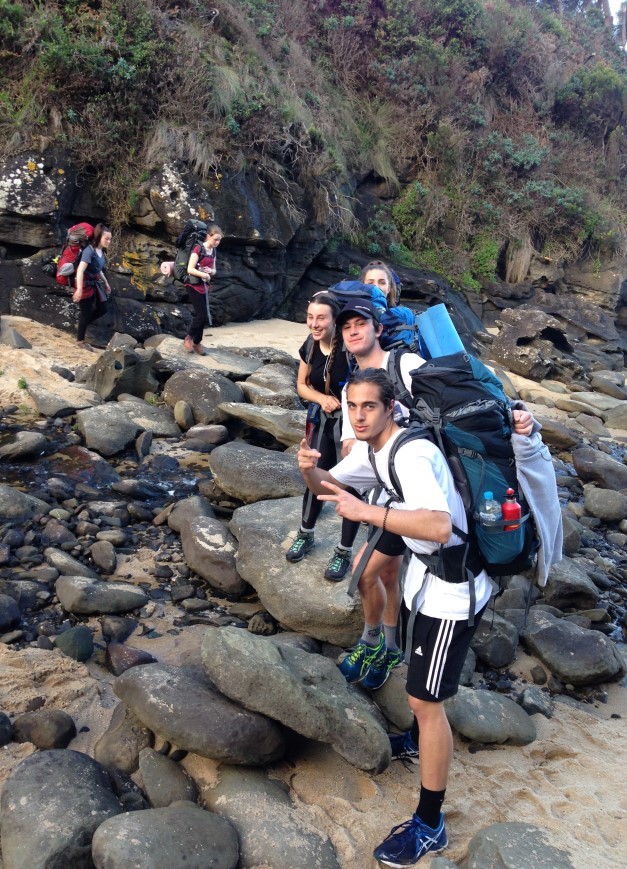 